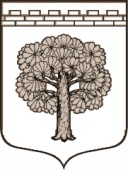 МУНИЦИПАЛЬНОЕ ОБРАЗОВАНИЕ«ДУБРОВСКОЕ ГОРОДСКОЕ ПОСЕЛЕНИЕ»ВСЕВОЛОЖСКОГО МУНИЦИПАЛЬНОГО РАЙОНАЛЕНИНГРАДСКОЙ ОБЛАСТИСОВЕТ ДЕПУТАТОВ
РЕШЕНИЕ          24.04.2018.                                                                             № 17          г.п.Дубровка    В соответствии с пунктом 6 статьи 26 Федерального закона «Об основных гарантиях избирательных прав и права на участие в референдуме граждан Российской Федерации»,частью 8 статьи 12 областного закона от 15 мая 2013 года № 26-оз «О системе избирательных комиссий и избирательных участках в Ленинградской области» совет депутатов муниципального образования «Дубровское городское поселение» Всеволожского муниципального района Ленинградской области принялРЕШЕНИЕ:        1. Предложить избирательной комиссии Ленинградской области для назначения членом территориальной избирательной комиссии Всеволожского муниципального района с правом решающего голоса кандидатуру Заневской Ирины Сергеевны, 03 февраля 1953 года рождения, образование высшее, Севастопольский приборостроительный институт, присуждена квалификация инженер-кораблестроитель; Северо-Западная академия государственной службы, присуждена квалификация менеджер по специальности государственное и муниципальное управление, пенсионера, наличие опыта работы в избирательных комиссиях более 20 лет.      2. Поручить Туваевой Татьяне Ивановне представить (направить) в избирательную комиссию Ленинградской области документы по предложению кандидатуры Заневской Ирины Сергеевны для назначения в состав территориальной избирательной комиссии Всеволожского муниципального района   в срок до 27 апреля 2018 года.Глава муниципального образования               		                 Т.Г. КуликоваО кандидатуре для назначения членом территориальной избирательной комиссии Всеволожского муниципального района с правом решающего голоса